Контрольная работа №3«Базы данных. Системы управления базами данных»Вставьте пропущенные слова:База данных представляет собой определенным образом …. Совокупность данных некоторой….., хранящуюся в ….. и постоянно используемую.Продолжите фразы:Сортировка- это…Поле базы данных- это…Ключевое поле-это…Выберите верные утверждения для системы управления базами данных:Установите верное соответствие:Дана следующая база данных. Укажите тип данных для каждого из полей той таблицы.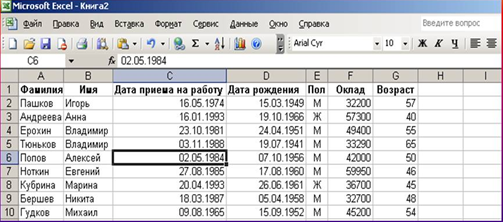 Ниже в табличной форме представлен фрагмент базы данных «Отправление поездов дальнего следования»:Сколько записей в данном фрагменте удовлетворяют условию(Категория поезда = «скорый») ИЛИ (Вокзал = «Павелецкий»)?Выберите верное соответствие для данного фрагмента иерархической базы данных: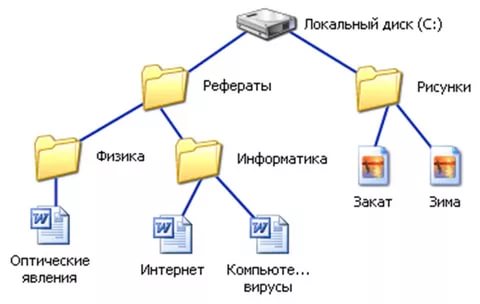 Верхний уровеньПапка Реферат предок папкиПапка Рисунки  близнец папки№Утверждение1.Используются стандартный многодокументный интерфейсА2.В базе данных вся информация хранится в двумерной таблицеБ3.Используется стандартный многооконный документВ4.База данных- это программа , позволяющая производить сортировку данныхГ5.Основные объекты базы данных: таблицы, запросы, отчеты, формыД6.Каждая строка в таблице- это запись, а столбец- полеЕ1.Осуществляет отбор данных на основании заданных условийАКлючевое поле2.Позволяет отображать данные, данные содержащиеся только в одной записиБФорма3.Поле, значение которого однозначно определяет запись в таблицеВБаза данных4.Информационная модель содержащая данные об объектах их свойствахГЗапросПункт назначенияКатегория поездаВремя в путиВокзалРигаскорый15:45РижскийРостовфирменный17:36КазанскийСамарафирменный14:20КазанскийСамараскорый17:40КазанскийСамараскорый15:56КазанскийСамараскорый15:56ПавелецкийСамарафирменный23:14КурскийСанкт-Петербургскорый8:00ЛенинградскийСанкт-Петербургскорый4:00ЛенинградскийСаратовскорый14:57ПавелецкийСаратовпассажирский15:58ПавелецкийСаратовскорый15:30Павелецкий